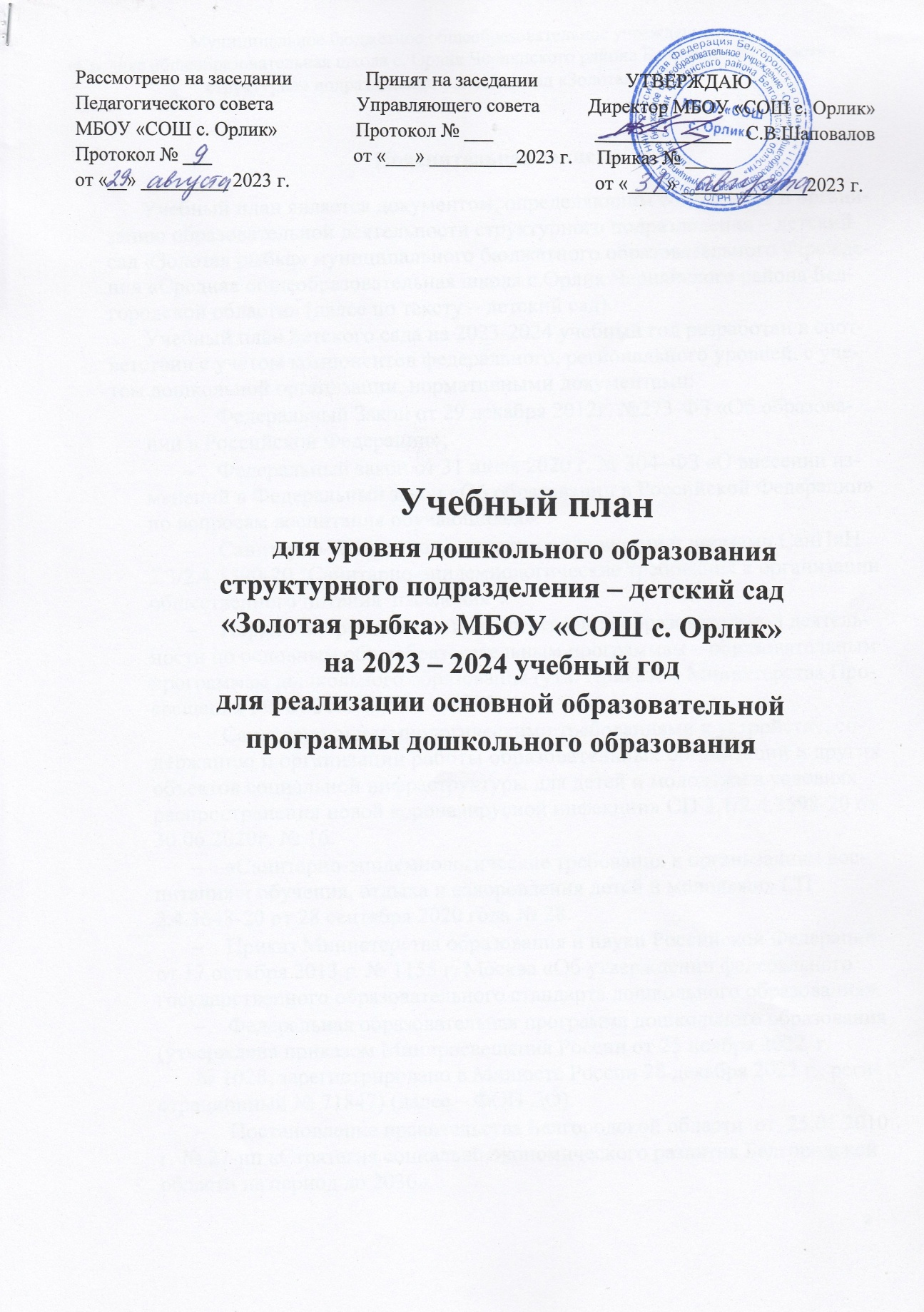 Пояснительная запискаУчебный план является документом, определяющим содержание и организацию образовательной деятельности структурного подразделения – детский сад «Золотая рыбка» муниципального бюджетного образовательного учреждения «Средняя общеобразовательная школа с.Орлик Чернянского района Белгородской области» (далее по тексту – детский сад).Учебный план детского сада на 2023-2024 учебный год разработан в соответствии с учетом компонентов федерального, регионального уровней, с учетом дошкольной организации, нормативными документами:Федеральный Закон от 29 декабря 2012г. №273-ФЗ «Об образовании в Российской Федерации»;Федеральный закон от 31 июля 2020 г. № 304–ФЗ «О внесении изменений в Федеральный закон «Об образовании в Российской Федерации» по вопросам воспитания обучающихся».Санитарно- эпидемиологическими правилами и нормами СанПиН 2.3/2.4.3590-20 "Санитарно-эпидемиологические требования к организации общественного питания населения".	Порядком организации и осуществления образовательной деятельности по основным общеобразовательным программам – образовательным программам дошкольного образования (утв. Приказом Министерства Просвещения РФ от 31.07.2020г. № 373);Санитарно-эпидемиологическими требованиями к устройству, содержанию и организации работы образовательных организаций и других объектов социальной инфраструктуры для детей и молодежи в условиях распространения новой коронавирусной инфекции» СП 3.1/2.4.3598-20 от 30.06.2020г. № 16.«Санитарно-эпидемиологические требования к организациям воспитания и обучения, отдыха и оздоровления детей и молодежи» СП 2.4.3648-20 от 28 сентября 2020 года № 28.Приказ Министерства образования и науки Российской Федерации от 17 октября 2013 г. № 1155 г. Москва «Об утверждении федерального государственного образовательного стандарта дошкольного образования».Федеральная образовательная программа дошкольного образования (утверждена приказом Минпросвещения России от 25 ноября 2022 г.№ 1028, зарегистрировано в Минюсте России 28 декабря 2022 г., регистрационный № 71847) (далее – ФОП ДО).Постановление правительства Белгородской области  от  25.01.2010 г. № 27-пп «Стратегия социально-экономического развития Белгородской области на период до 2030».Закон Белгородской области от 31 октября 2014 года № 314 «Об образовании в Белгородской области».Постановление правительства Белгородской области от 15.10.2007 года № 242 пп. «Концепция демографической политики Белгородской области на период до 2025 года».Режим функционирования детского сада - с 07.00 часов до 19.00 часов, 12 - ти часовое пребывание детей при пятидневной рабочей недели. Проектная мощность ДОУ – 66 детей, списочный состав – 46 обучающихся.В ДОО применяется комплексно-тематический подход к организации образовательного процесса. Он подразумевает объединение комплекса различных видов специфических детских деятельностей вокруг единой темы. В качестве тем могут выступать организующие моменты, тематические недели, события, реализация проектов, сезонные явления в природе, праздники, традиции. При этом, что не мало важно, реализация комплексно- тематического принципа тесно взаимосвязана с интеграцией образовательных областей и с интеграцией детских деятельностей.В 2023 - 2024 учебном году будет функционировать 3 групп из них:1 группа – группа раннего возраста (от 1,5 до 3 лет), 2 группа – разновозрастная - младшего и среднего возраста (с 3 до 5 лет),3 группа – комбинированная старшего возраста (с 5 до 7 лет),Учебный план определяет максимальный объем образовательной нагрузки, количество образовательных ситуаций, занятия в неделю по группам и направлениям деятельности.Учебный план состоит из двух частей: обязательной части и части, формируемой участниками образовательных отношений.Учебный план составлен в соответствии с Федеральной образовательной программой дошкольного образования – нормативный документ, позволяющий реализовать несколько основополагающих функций дошкольного уровня образования:Воспитание и развитие ребенка дошкольного возраста как Гражданина Российской Федерации, формирование основ его гражданской и культурной идентичности на доступном его возрасту содержании доступными средствами.Создание единого ядра содержания дошкольного образования (далее – ДО), ориентированного на приобщение детей к духовно- нравственным и социокультурным ценностям российского народа, воспитание подрастающего поколения как знающего и уважающего историю и культуру своей семьи, большой и малой Родины.Создание единого федерального образовательного пространства воспитания и обучения детей от рождения до поступления в начальную школу, обеспечивающего ребенку и его родителям (законным представителям), равные, качественные условия ДО, вне зависимости от места и региона проживания.Целью является разностороннее развитие ребенка в период дошкольного детства с учетом возрастных и индивидуальных особенностей на основе духовно- нравственных ценностей народов РФ, исторических и национально-культурных традиций.Цель достигается через решение следующих задач:обеспечение единых для РФ содержания ДО и планируемых результатов освоения образовательной программы ДО;построение (структурирование) содержания образовательной работы на основе учета возрастных и индивидуальных особенностей развития;создание условий для равного доступа к образованию для всех детей дошкольного возраста с учетом разнообразия образовательных потребностей и индивидуальных возможностей;обеспечение развития физических, личностных, нравственных качеств и основ патриотизма, интеллектуальных и художественно-творческих способностей ребенка, его инициативности, самостоятельности и ответственности;достижение детьми на этапе завершения ДО уровня развития, необходимого и достаточного для успешного освоения ими образовательных программ начального общего образования;охрана и укрепление физического и психического здоровья детей, в том числе их эмоционального благополучия;обеспечение психолого-педагогической поддержки семьи и повышение компетентности родителей (законных представителей) в вопросах образования, охраны и укрепления здоровья детей.Учитывая Федеральный закон от 31 июля 2020 г. № 304–ФЗ «О внесении изменений в Федеральный закон «Об образовании в Российской Федерации» по вопросам воспитания обучающихся» (вступил в силу с 1 сентября 2020 года), Указ Президента Российской Федерации от 07 мая 2018 года № 204 «О национальных целях и стратегических задачах развития Российской Федерации на период 2024 года», региональные приоритеты развития образования Белгородской области в дошкольном образовательном учреждении осуществляется образовательная деятельность, направленная на развитие личности посредством приобщения детей к культуре родного края, формирование исторического и патриотического сознания через изучение истории, культуры, природы Белогорья.Инновационная деятельность:2023 год участие в муниципальном проекте «Формирование финансовой грамотности дошкольников в дошкольных образовательных организациях Чернянского района» («Академия финансов»).В группе комбинированной направленности для детей с тяжелыми нарушениями речи осуществляется реализация адаптированной основной образовательной программы для детей с тяжелыми нарушениями речи.Адаптированная программа разработана основе Федеральной адаптированной основной образовательной программы дошкольного образования детей с тяжёлыми нарушениями речи (приказ Министерства Просвещения РФ от 24 ноября 2022г. № 1022).Планирование образовательной деятельности осуществляется по пяти направлениям:социально – коммуникативное развитие;познавательное развитие;речевое развитие;художественно – эстетическое развитие;физическое развитие.Содержание педагогической работы по освоению детьми образовательных областей "Физическое развитие", "Познавательное развитие", "Социально- коммуникативное развитие", "Художественно-эстетическое развитие",«Речевое развитие» входят в расписание организованной образовательной деятельности. Они реализуются как в обязательной части и части, формируемой участниками образовательного процесса, так и во всех видах деятельности и отражены в календарном планировании.Социально-коммуникативное развитие направлено на усвоение норм и ценностей, принятых в обществе, включая моральные и нравственные ценности; развитие общения и взаимодействия ребенка со взрослыми и сверстниками; становление самостоятельности, целенаправленности и саморегуляции собственных действий; развитие социального и эмоционального интеллекта, эмоциональной отзывчивости, сопереживания, формирование готовности к совместной деятельности со сверстниками, формирование уважительного отношения и чувства принадлежности к своей семье и к сообществу детей и взрослых в Организации; формирование позитивных установок к различным видам труда и творчества; формирование основ безопасного поведения в быту, социуме, природе.Познавательное развитие предполагает развитие интересов детей, любознательности и познавательной мотивации; формирование познавательных действий, становление сознания; развитие воображения и творческой активности; формирование первичных представлений о себе, других людях, объектах окружающего мира, о свойствах и отношениях объектов окружающего мира (форме, цвете, размере, материале, звучании, ритме, темпе, количестве, числе, части и целом, пространстве и времени, движении и покое, причинах и следствиях и др.), о малой родине и Отечестве, представлений о социокультурных ценностях нашего народа, об отечественных традициях и праздниках, о планете Земля как общем доме людей, об особенностях ее природы, многообразии стран и народов мира.Речевое развитие включает владение речью как средством общения и культуры; обогащение активного словаря; развитие связной, грамматически правильной диалогической и монологической речи; развитие речевого творчества; развитие звуковой и интонационной культуры речи, фонематического слуха; знакомство с книжной культурой, детской литературой, понимание на слух текстов различных жанров детской литературы; формирование звуковой аналитико-синтетической активности как предпосылки обучения грамоте.Художественно-эстетическое развитие предполагает развитие предпосылок ценностно-смыслового восприятия и понимания произведений искусства (словесного, музыкального, изобразительного), мира природы; становление эстетического отношения к окружающему  миру; формирование элементарных представлений о видах искусства; восприятие музыки, художественной литературы, фольклора; стимулирование сопереживания персонажам художественных произведений; реализацию самостоятельной творческой деятельности детей (изобразительной, конструктивно-модельной, музыкальной и др.).Физическое развитие включает приобретение опыта в следующих видах деятельности детей: двигательной, в том числе связанной с выполнением упражнений, направленных на развитие таких физических качеств, как координация и гибкость; способствующих правильному формированию опорно-двигательной системы организма, развитию равновесия, координации движения, крупной и мелкой моторики обеих рук, а также с правильным, не наносящем ущерба организму, выполнением основных движений (ходьба, бег, мягкие прыжки, повороты в обе стороны), формирование начальных представлений о некоторых видах спорта, овладение подвижными играми с правилами; становление целенаправленности и саморегуляции в двигательной сфере; становление ценностей здорового образа жизни, овладение его элементарными нормами и правилами (в питании, двигательном режиме, закаливании, при формировании полезных привычек и др.).Конкретное содержание указанных образовательных областей зависит от возрастных и индивидуальных особенностей детей, определяется целями и задачами Программы и реализуется в различных видах деятельности - как сквозных механизмах развития ребенка:в раннем возрасте (от 2 месяцев - 3 года) - предметная деятельность и игры с составными и динамическими игрушками; экспериментирование с материалами и веществами (песок, вода, тесто и пр.), общение с взрослым и совместные игры со сверстниками под руководством взрослого, самообслуживание и действия с бытовыми предметами-орудиями (ложка, совок, лопатка и пр.), восприятие смысла музыки, сказок, стихов, рассматривание картинок, двигательная активность;для детей дошкольного возраста (3 года - 8 лет) - ряд видов деятельности, таких как игровая, включая сюжетно-ролевую игру, игру с правилами и другие виды игры, коммуникативная (общение и взаимодействие со взрослыми и сверстниками), познавательно- исследовательская (исследования объектов окружающего мира и экспериментирования с ними), а также восприятие художественной литературы и фольклора, самообслуживание и элементарный бытовой труд (в помещении и на улице), конструирование из разного материала, включая конструкторы, модули, бумагу, природный и иной материал, изобразительная (рисование, лепка, аппликация), музыкальная (восприятие и понимание смысла музыкальных произведений, пение, музыкально- ритмические движения, игры на детских музыкальных инструментах) и двигательная (овладение основными движениями) формы активности ребенка.Реализация плана предполагает обязательный учет принципа интеграции образовательных областей в соответствии с возрастными возможностями и особенностями воспитанников, спецификой и возможностями образовательных областей.Решение задач воспитания направлено на приобщение детей к ценностям «Родина», «Природа», «Жизнь», «Добро», «Человек», «Семья»,«Милосердие», «Дружба», «Сотрудничество», «Труд».Содержание и структура программыУчебный план определяет содержательные линии образовательной деятельности, реализуемые детским садом по основным направлениям развития детей дошкольного возраста (социально-коммуникативного, познавательного, речевого, художественно-эстетического, физического развития).В каждой образовательной области сформулированы задачи, содержание образовательной деятельности, предусмотренное для освоения в каждой возрастной группе детей в возрасте от двух месяцев до восьми лет, а также результаты, которые могут быть достигнуты детьми при целенаправленной систематической работе с ними.Содержание работы ориентировано на разностороннее развитие дошкольников с учетом их возрастных и индивидуальных особенностей. Задачи психолого-педагогической работы по формированию физических, интеллектуальных и личностных качеств детей решаются интегрировано в ходе освоения всех образовательных областей наряду с задачами, отражающими специфику каждой образовательной области, с обязательным психологическим сопровождением.В части, формируемой участниками образовательных отношений, представлены формы организации образовательной деятельности, направленных на всестороннее развитие детей с учетом региональных приоритетов (направлений) развития образования, обозначенных в «Стратегии развития дошкольного, общего и дополнительного образования Белгородской области до 2030 г.» с использованием следующих  парциальных программ:Парциальная образовательная программа «Здравствуй, мир Белогорья!» направлена на познавательное развитие ребенка на основе социокультурных традиций Белгородской области с учетом индивидуальных и возрастных особенностей дошкольников, потребностей детей и их родителей, авторы Серых Л.В., Репринцева Г.А.Парциальная образовательная программа направлена на полноценное физическое развитие ребенка в период дошкольного детства с учетом интересов и потребностей детей и родителей. Она отражает спецификунациональных и социокультурных условий Белгородчины. «Выходи играть во двор» (образовательная область «Физическое развитие»), автор Л.Н. Волошина и др.Содержание психолого-педагогической работы представлено по возрастным группам. Программа охватывает пять возрастных периода физического и психического развития детей:ранний возраст – от 2 месяцев до 3 лет (первая и вторая группы раннего возраста),младший дошкольный возраст — от 3 до 4 лет,средний дошкольный возраст — от 4 до 5 лет (средняя группа),старший дошкольный возраст — от 5 до 8 лет (старшая и подготовительная к школе группы).Режим дня должен соответствовать возрастным особенностям детей и способствовать их гармоничному развитию. Максимальная продолжительность непрерывного бодрствования детей 3 - 7 лет составляет 5,5 - 6 часов, до 3 лет - в соответствии с медицинскими рекомендациями. Продолжительность ежедневных прогулок составляет 3-4 часа. При температуре воздуха ниже минус 15 С и скорости ветра более 7 м/с продолжительность прогулки сокращается.Организовывать прогулки следует 2 раза в день: в первую половину дня и во вторую половину дня - после дневного сна или перед уходом детей домой. На самостоятельную деятельность детей 3-7 лет (игры, подготовка к образовательной	деятельности,	личная	гигиена)	в	режиме	дня	должноотводиться не менее 3-4 часов.Для детей раннего возраста от 1,5 до 3 лет длительность непрерывной непосредственно образовательной деятельности не должна превышать 10 мин. Допускается осуществлять образовательную деятельность в первую и во вторую половину дня (по 8-10 минут). Допускается осуществлять образовательную деятельность на игровой площадке во время прогулки.Продолжительность непрерывной непосредственно образовательной деятельности для детей от 3 до 4 лет - не более 15 минут, для детей от 4 до 5 лет - не более 20 минут, для детей от 5 до 6 лет - не более 25 минут, а для детей от 6 до 7 лет - не более 30 минут. Максимально допустимый объем образовательной нагрузки в первой половине дня в младшей и средней группах не превышает 30 и 40 минут соответственно, а в старшей и подготовительной - 45 минут и 1,5 часа соответственно. В середине времени, отведенного на непрерывную образовательную деятельность, проводят физкультурные минутки. Перерывы между периодами непрерывной образовательной деятельности - не менее 10 минут.Образовательная деятельность с детьми старшего дошкольного возраста может осуществляться во второй половине дня после дневного сна. Ее продолжительность должна составлять не более 25 - 30 минут в день. В середине непосредственно образовательной деятельности статического характера проводятся физкультурные минутки.Образовательную деятельность, требующую повышенной познавательной активности и умственного напряжения детей, следует организовывать в первую половину дня. Для профилактики утомления детей рекомендуется проводить физкультурные, музыкальные занятия, ритмику и т.п.Общая продолжительность пребывания детей составляет 12 часов, для детей дошкольного возраста из которых 2 часа отводится на дневной сон. Для детей от 1 года до 1,5 года дневной сон организуют дважды в первую и вторую половину дня общей продолжительностью до 3,5 часа. Для детей от 1,5 до 3 лет дневной сон организуют однократно продолжительностью не менее 3 часов. Перед сном не рекомендуется проведение подвижных эмоциональных игр, закаливающих процедур. Во время сна детей присутствие воспитателя (или его помощника) в спальне обязательно.С детьми второго и третьего года жизни занятия по физическому развитию основной образовательной программы осуществляют по подгруппам 2 - 3 раза в неделю. С детьми второго года жизни занятия по физическому развитию основной образовательной программы проводят в групповом помещении, с детьми третьего года жизни - в групповом помещении или в физкультурном зале.Примечание: физкультурные занятия для дошкольников проводят не менее 3 раз в неделю. Длительность занятия зависит от возраста детей и составляет:в группах раннего возраста – 10 мин, (по подгруппам)в младшей, средней группах –15- 20 мин.,в старшей группе – 25 мин.,в подготовительной группе – 30 мин.Одно из трех физкультурных занятий для детей 5-7 лет следует круглогодично проводить на открытом воздухе. Его проводят только при отсутствии у детей медицинских противопоказаний и наличии у детей спортивной одежды, соответствующей погодным условиям.В теплое время года при благоприятных метеорологических условиях непосредственно-образовательная деятельность по физическому развитию организуется на открытом воздухе.Образовательная деятельность в ходе режимных моментов:утренняя гимнастика, комплексы закаливающих процедур, гигиенические процедуры, ситуативные беседы при проведении режимных моментов,дежурства, прогулки, игры – ежедневно.Специфика	дошкольного	детства	и	системные	особенности дошкольного образования делают неправомерными требования от ребёнкадошкольного возраста конкретных образовательных достижений. Согласно требованиям ФГОС ДО, результаты освоения Программы представлены в виде целевых ориентиров дошкольного образования и представляют собой возрастные характеристики возможных достижений ребёнка к концу дошкольного образования.Целевые ориентиры:не подлежат непосредственной оценке;не являются непосредственным основанием оценки как итогового, так и промежуточного уровня развития детей;не являются основанием для их формального сравнения с реальными достижениями детей;не являются основой объективной оценки соответствия установленным требованиям образовательной деятельности и подготовки детей;не являются непосредственным основанием при оценке качества образования.Данное положение не означает запрета на отслеживание эффективности усвоения Программы воспитанниками дошкольной образовательной организации. Педагог имеет право проводить оценку особенностей развития детей и усвоения ими программы в рамках педагогической диагностики. При этом важно, что проведение педагогической диагностики не может быть вменено в обязанность педагогу, а материалы диагностики не подлежат проверке в процессе контроля и надзора. Педагогическую диагностику воспитатель имеет право проводить по собственному усмотрению со всеми детьми группы независимо от пожеланий родителей.Инструментарий для педагогической диагностики – карты наблюдений детского развития, позволяющие фиксировать индивидуальную динамику и перспективы развития каждого ребенка в ходе:-коммуникации со сверстниками и взрослыми (как меняются способы установления и поддержания контакта, принятия совместных решений, разрешения конфликтов, лидерства и пр.);-игровой деятельности;-познавательной деятельности (как идет развитие детских способностей, познавательной активности);-проектной деятельности (как идет развитие детской инициативности, ответственности и автономии, как развивается умение планировать и организовывать свою деятельность);-художественной деятельности;физического развития.Результаты педагогической диагностики могут использоваться исключительно для решения следующих образовательных задач:индивидуализации образования (в том числе поддержки ребёнка, построения его образовательной траектории или профессиональной коррекции особенностей его развития);оптимизации работы с группой детей.При необходимости используется психологическая диагностика развития детей (выявление и изучение индивидуально-психологических особенностей детей), которую проводят квалифицированные специалисты (педагог – психолог, учитель  - логопед). Результаты психологической диагностики могут использоваться для решения задач психологического сопровождения и проведения квалифицированной коррекции развития детей. Участие  ребёнка в  психологической диагностике  допускается только  с согласия его родителей (законных представителей).Целевые ориентиры выступают основаниями преемственности дошкольного и начального общего образования. При соблюдении требований к условиям реализации Программы настоящие целевые ориентиры предполагают формирование у детей дошкольного возраста предпосылок учебной деятельности на этапе завершения ими дошкольного образования.В учебном плане определяется продолжительность учебного года с 01 сентября по 31 мая 2023 - 2024 учебного года, (36 недель) без учёта каникулярного времени, летнего оздоровительного периода с 1 июня по 31 августа 2024 года (13 недель). В летний оздоровительный период предусмотрена организованная образовательная деятельность художественно-эстетического цикла по интересам детей, которая организуется на свежем воздухе. Один раз в неделю организуется проведение развлечений, досугов и спортивных праздников. Занятия физической культурой организуются на свежем воздухе. Увеличивается время прогулки детей и время для двигательной активности.Двигательная активность в организационных формах составляет 50% всего объема суточной двигательной активности, это физкультурная организованная образовательная деятельность (3 занятия в неделю), подвижные игры, спортивные упражнения с элементами соревнований, пешие прогулки, экскурсии. Вся работа по физическому воспитанию проводится с учетом состояния здоровья и индивидуальных особенностей детей.Задачи образовательных областей, которые не вошли в сетку организованной образовательной деятельности решаются путем интеграции с другими образовательными областями, в ходе режимных моментов и в совместной деятельности со взрослым.«Социально-коммуникативное развитие» – интегрируется с такими образовательными областями как «Познавательное развитие» (использование произведений для формирования представлений о себе, семье, окружающем мире; расширение кругозора о гендерной принадлежности, о социуме, государстве, мире).«Познавательное развитие» (ознакомление с миром природы) – часть задач этой образовательной области решаются в ходе режимных моментов:наблюдения во время прогулки,экспериментирования,во время прогулки по экологической тропе,бесед и т.д.«Познавательное развитие» (ознакомление с миром природы) интегрируется с такими образовательными областями как «Социально- коммуникативное развитие» и «Речевое развитие» (свободное общение со сверстниками о взаимодействии людей с природой; формирование гуманно- ценностного отношения к природе; формирование целостной картины мира и расширение кругозора в части представлений о безопасности окружающего мира природы).Задачи по формированию здорового образа жизни образовательной области «Физическое развитие» решаются в режимных моментах, интегрируется через «Познавательное развитие» (расширение кругозора в части представления о здоровье и ЗОЖ человека; использование художественной литературы по формированию начальных представлений о ЗОЖ); «Социально-коммуникативное развитие» и «Речевое развитие» (развитие свободного общения с взрослыми и детьми по поводу здоровья и ЗОЖ человека; (накопление опыта здоровьесберегающего поведения в труде).Задачи по формирования безопасного поведения образовательной области «Физическое развитие» интегрируется с образовательными областями: «Социально-коммуникативное развитие» (развитие свободного общения со взрослыми и детьми в процессе освоения способов оказания самопомощи, помощи другому, правил поведения в нестандартных опасных ситуациях; освоение способов безопасного поведения в процессе трудовой деятельности); «Познавательное развитие» (использование художественных произведений для формирования основ безопасности собственной жизнедеятельности и безопасности окружающего мира).Обучение в детском саду ведется в соответствии с основной образовательной программой дошкольной организации.Учебный план на 2023-2024 учебный годРасписание занятий на 2023 -2024 учебный годГруппа раннего возраста (дети в возрасте от 1,5 до 3 лет)Младшая группа (дети в возрасте от 3 до 4 лет)Средняя группа (дети в возрасте от 4 до 5 лет)Старшая группа (дети в возрасте от 5 до 6 лет)1ТОП – тематический образовательный проект; ТН – тематическая неделяПодготовительная к школе группа (дети в возрасте от 6 до 7 лет)2ТОП – тематический образовательный проект; ТН – тематическая неделяОбразовательная деятельностьОбразовательная деятельностьГруппа раннего возраста(от 1 до 3 лет)Младшая группаСредняя группаСтаршая группаПодготови- тельная группаПримечание.Музыка2 раза в неделю2 раза в неделю2 раза в неделю2 раза в неделю2 раза в неделю.всего: неделя/месяц / год2/8/722/8/722/8/722/8/722/8/72.Познавательное развитие (РЭМП, ознакомление с окружающим миром (ОМ),конструирование (К))2 раза в неделю2 раза в неделю2 раза в неделю4 раза в неделю5 раз в неделюВ дошкольных группах парциальная программа"Здравствуй, мир Белогорья".всего: неделя/месяц / год2/8/722/8/722/8/724/16/1445/20/180В дошкольных группах парциальная программа"Здравствуй, мир Белогорья"Речевое развитие (развитие речи (РР), подготовка к обучению грамоте (Г), восприятие художественной литературы и фольклора(ХЛ))1 раз в неделю1 раз в неделю1 раз в неделю3 раза в неделю3 раза в неделювсего: неделя/месяц / год1/4/361/4/363/12/1083/12/108.Физическая культура3 раза в неделю3 раза в неделю3 раза в неделю3 раза в неделю3 раза в неделюФизическое развитие "Выходи играть во двор" -3 занятие наулицеВсего: неделя/месяц / годВсего: неделя/месяц / год3/12/1083/12/1083/12/1083/12/1083/12/1083/12/108.Художественноетворчество2222233.Рисование1 раз внеделю1 раз внеделю1 разнеделю1 разнеделю1 разнеделю1 раз внеделю1 раз внеделю.Лепка/ХТ0,5 раз внеделю0,5 раз внеделю0,5  разнеделю0,5  разнеделю0,5  разнеделюпо 0,5 разнеделюпо 0,5 разнеделю.Аппликация0,5 раз в неделю0,5 раз в неделю0,5 раз в недели0,5 раз в недели0,5 раз в недели1 раз в недели1 раз в недели.Всего: неделя/месяц /год2/8/722/8/722/8/722/8/722/8/723/12/1083/12/108Образовательная деятельность в ходе режимных моментовОбразовательная деятельность в ходе режимных моментовОбразовательная деятельность в ходе режимных моментовОбразовательная деятельность в ходе режимных моментовОбразовательная деятельность в ходе режимных моментовОбразовательная деятельность в ходе режимных моментовОбразовательная деятельность в ходе режимных моментовОбразовательная деятельность в ходе режимных моментовУтренняя гимнастикаежедневноежедневноежедневноежедневноежедневноежедневноКомплексы закаливающих процедурежедневноежедневноежедневноежедневноежедневноежедневноГигиеническиепроцедурыежедневноежедневноежедневноежедневноежедневноежедневноСитуативные беседы при проведениирежимных моментовежедневноежедневноежедневноежедневноежедневноежедневноЧтение художественнойлитературыежедневноежедневноежедневноежедневноежедневноежедневноДежурстваСо второйпол. годаежедневноежедневноежедневноежедневноПрогулкиежедневноежедневноежедневноежедневноежедневноежедневноСамостоятельная деятельность детейСамостоятельная деятельность детейСамостоятельная деятельность детейСамостоятельная деятельность детейСамостоятельная деятельность детейСамостоятельная деятельность детейСамостоятельная деятельность детейСамостоятельная деятельность детейИграежедневноежедневноежедневноежедневноежедневноежедневноСамостоятельнаядеятельность детей в уголках развитияежедневноежедневноежедневноежедневноежедневноежедневнопонедельниквторниксредасредачетвергпятницаГруппа раннего возраста1. Познавательное развитие (ОМ) 9.10-9.20 2. Физическое развитие (физическая культура) 9.30 – 9.401.Речевое развитие/ХЛ1. Художественно- эстетическое развитие (музыка)2.Физическое развитие(физическая культура) 9.30 – 9.401. Художественно- эстетическое развитие (музыка)2.Физическое развитие(физическая культура) 9.30 – 9.401. Познавательное1. Художественно- эстетическое развитие (лепка/ аппликация)9.10-9.20 2. Физическое развитие(физическая культура на свежем воздухе)9.30 – 9.40Группа раннего возраста1. Познавательное развитие (ОМ) 9.10-9.20 2. Физическое развитие (физическая культура) 9.30 – 9.409.10 - 9.201. Художественно- эстетическое развитие (музыка)2.Физическое развитие(физическая культура) 9.30 – 9.401. Художественно- эстетическое развитие (музыка)2.Физическое развитие(физическая культура) 9.30 – 9.40развитие (ФЭМП)/1. Художественно- эстетическое развитие (лепка/ аппликация)9.10-9.20 2. Физическое развитие(физическая культура на свежем воздухе)9.30 – 9.40Группа раннего возраста1. Познавательное развитие (ОМ) 9.10-9.20 2. Физическое развитие (физическая культура) 9.30 – 9.402.Художественно- эстетическое развитие (рисование)9.30 – 9.401. Художественно- эстетическое развитие (музыка)2.Физическое развитие(физическая культура) 9.30 – 9.401. Художественно- эстетическое развитие (музыка)2.Физическое развитие(физическая культура) 9.30 – 9.40Конструирование9.10- 9.202. Художественно - эстетическое развитие (музыка)9.30 – 9.401. Художественно- эстетическое развитие (лепка/ аппликация)9.10-9.20 2. Физическое развитие(физическая культура на свежем воздухе)9.30 – 9.40Группа раннего возраста1. Познавательное развитие (ОМ) 9.10-9.20 2. Физическое развитие (физическая культура) 9.30 – 9.401. Художественно- эстетическое развитие (музыка)2.Физическое развитие(физическая культура) 9.30 – 9.401. Художественно- эстетическое развитие (музыка)2.Физическое развитие(физическая культура) 9.30 – 9.401. Художественно- эстетическое развитие (лепка/ аппликация)9.10-9.20 2. Физическое развитие(физическая культура на свежем воздухе)9.30 – 9.40Группа раннего возраста1. Познавательное развитие (ОМ) 9.10-9.20 2. Физическое развитие (физическая культура) 9.30 – 9.401. Художественно- эстетическое развитие (музыка)2.Физическое развитие(физическая культура) 9.30 – 9.401. Художественно- эстетическое развитие (музыка)2.Физическое развитие(физическая культура) 9.30 – 9.401. Художественно- эстетическое развитие (лепка/ аппликация)9.10-9.20 2. Физическое развитие(физическая культура на свежем воздухе)9.30 – 9.40Группа раннего возраста1. Познавательное развитие (ОМ) 9.10-9.20 2. Физическое развитие (физическая культура) 9.30 – 9.401. Художественно- эстетическое развитие (музыка)2.Физическое развитие(физическая культура) 9.30 – 9.401. Художественно- эстетическое развитие (музыка)2.Физическое развитие(физическая культура) 9.30 – 9.401. Художественно- эстетическое развитие (лепка/ аппликация)9.10-9.20 2. Физическое развитие(физическая культура на свежем воздухе)9.30 – 9.40Группа раннего возраста1. Познавательное развитие (ОМ) 9.10-9.20 2. Физическое развитие (физическая культура) 9.30 – 9.401. Художественно- эстетическое развитие (музыка)2.Физическое развитие(физическая культура) 9.30 – 9.401. Художественно- эстетическое развитие (музыка)2.Физическое развитие(физическая культура) 9.30 – 9.401. Художественно- эстетическое развитие (лепка/ аппликация)9.10-9.20 2. Физическое развитие(физическая культура на свежем воздухе)9.30 – 9.40Младшая группа 1. Познавательное развитие (ознакомление с окружающим миром) 9.00 - 9.15Физическое развитие(физическая культура) 9.30 - 9.451. Речевое развитие/ХЛ 9.00 - 9.152. Художественно - эстетическое развитие (рисование)9.30 – 9.451. Речевое развитие/ХЛ 9.00 - 9.152. Художественно - эстетическое развитие (рисование)9.30 – 9.451.  Художественно - эстетическое развитие (музыка)9.00 - 9.152. Физическое развитие (физическая культура)9.30 - 9.451. Познавательное развитие (ФЭМП/ Конструирование)9.00 – 9.15 2. Художественно - эстетическое развитие (музыка)9.30-9.45Художественно- эстетическое развитие(лепка/ аппликация) 9.00 - 9.15Физическое развитие (физическая культура на свежем воздухе)9.30 – 9.451.  Художественно - эстетическое развитие (музыка)9.00 - 9.152. Физическое развитие (физическая культура)9.30 - 9.45Художественно- эстетическое развитие(лепка/ аппликация) 9.00 - 9.15Физическое развитие (физическая культура на свежем воздухе)9.30 – 9.45Средняя группа 1. Познавательное развитие (ознакомление с окружающим миром) 9.00 - 9.20Физическое развитие(физическая культура) 9.30 - 9.501. Речевое развитие/ХЛ 9.00 - 9.202. Художественно - эстетическое развитие (рисование)9.30 – 9.501.  Художественно - эстетическое развитие (музыка)9.00 - 9.202. Физическое развитие (физическая культура)9.30 - 9.501. Познавательное развитие (ФЭМП/ Конструирование)9.00 – 9.20 2. Художественно - эстетическое развитие (музыка)9.30-9.50Художественно- эстетическое развитие(лепка/ аппликация) 9.00 - 9.20Физическое развитие (физическая культура на свежем воздухе)9.30 – 9.50Старшая группаПознавательное развитие (ознакомление сокружающим миром)  09.00-09.252. Художественно- эстетическое развитие (Лепка/Художествен-ный труд)09.40 – 10.103. Физическое развитие(физическая культура)10.20 – 10.50Познавательное развитие (РЭМП) 09.00-09.252. Речевое развитие09.40 - 10.05 3.Художественно- эстетическое развитие (музыка)10.20 – 10.45Речевое развитие Подготовка к обучению грамоте 09.00-09.25Художественно- эстетическое развитие (аппликация/ лепка) 09.40 – 10.05 3. Физическое развитие(физическая культура) 10.20 – 10.45Познавательное развитие (РЭМП) 09.00 - 09.20Развитие речи. Художественная литератураХудожественно – эстетическое развитие (музыка)- 10.051. Познавательное развитие 09.00- 09.202.Художественно- эстетическое развитие(рисование)09.40 – 10.05Физическое развитие(физическая культура) 10.20 - 10.45Познавательное развитие (ОМ)1. Познавательное развитие (ФЭМП)Речевое развитие Подготовка к обучению грамоте1. Познавательное развитие (ФЭМП) 1. Познавательное развитие (ОМ)09.00 – 09.3009.00 – 09.3009.00 – 09.3009.00 – 09.3009.00 – 09.30Подготовитель ная группа2. Художественно- эстетическое развитие (Лепка/Художествен-ный труд)09.40 – 10.103. Физическое развитие(физическая культура)10.20 – 10.502. Речевое развитие– 10.103.Художественно-эстетическое развитие (музыка)– 10.50Художественно- эстетическое развитие (аппликация/ лепка) 09.40 – 10.10 3. Физическое развитие(физическая культура) 10.20 – 10.50Речевое развитие/Чтение художественной литературы9.40 – 10.103 . Художественно-эстетическое развитие (музыка) 10.20 – 10.502. Художественно – эстетическое развитие (рисование) 09.40 – 10.103. Физическое развитие(физическая культура на свежем воздухе) 10.20 – 10.50НеделяМесяц1-ая неделя2-ая неделя3-я неделя4-ая неделяСентябрьДетский садНаша группаНаши игрушкиНаш участокОктябрьОсень. Наш участок осеньюЧеловек. Части телаВзрослые в детском садуНаши книгиНоябрьОпасные предметыМои любимые игры и игрушкиМоя семьяРазноцветная неделяДекабрьЗима. Наш участок зимойЗимняя погодаЕлочка-красавица, детям очень нравитсяНовогодний праздникЯнварьЗимние игры и забавыНародная игрушкаДом и что есть в немФевральПосуда. Накрываем настолПродукты питанияМебельОдеждаМартМамин деньОбувьПрофессииНеделя детской книгиАпрельВесна. Наш участок веснойЖивотныеПтицыЧеловек. Части телаМайЦветыВ гостях у сказкиРыбыСкоро летоИюньИграем с водой и песком. ПервыеэкспериментыМой домНеделя здоровьяТранспортИюльРазноцветная неделяДеревьяЯгоды и фруктыНасекомые: В гостях у мухи-цокотухиАвгустОдежда и обувьОвощиДомашние животныеЛюбимые сказкиНеделяМесяц1-ая неделя2-ая неделя3-я неделя4-ая неделяСентябрьМы пришли в детскийсад. Давайте познакомимсяНаши игрушки в детскомсадуНаша группаНаш участокОктябрьНаши взрослыепомощники в детском садуМалыши на осеннейпрогулкеМы играем вместе: нашиигры и игрушкиНаша любимая еда: овощии фруктыНоябрьНаша любимая еда: молоко и молочныепродуктыДень и ночь – сутки прочьДомашние животныеКто живет в лесуДекабрьЗоопаркПришла зимаКто как к зиме приготовился (изготовлениекормушек)Скоро праздник - Новыйгод!ЯнварьЗимние забавыПредметы вокруг нас:посудаПредметы вокруг нас:мебельФевральНаша одеждаНаша обувьПрофессииАй да Масленица!МартМамин праздникДомашний трудНаш домНаша семьяАпрельВеснаГород и селоВесной в деревнеВесна в городе. ПодаркивесныМайНаш календарь: будни и праздникиНаши книгиОпасные предметыСкоро лето!ИюньБезопасное поведение в природеБезопасность на водеНаблюдаем за насекомымиБезопасность дорожного движенияИюльСобираемся впутешествиеЛюбимые сказкиНародные игрушкиРастения на участкедетского садаАвгустНеделя здоровьяПтицы в городеНеделяэкспериментированияМы любим спортНеделяМесяц1-ая неделя2-ая неделя3-я неделя4-ая неделяСентябрьЗдравствуй, детский сад!Правила и безопасностьдорожного движенияСвойства воздухаСезонные изменения вприроде: Осень золотаяОктябрьОвощиЯгоды и фруктыДеревьяСреда обитания: Кто гдеживетНоябрьДикие звери и птицыДомашние животные и питомцыДом, в котором я живуИнфраструктура ближайшего окружения: мойдом. МебельДекабрьСезонные изменения вприроде: Зимушка-зимаРастения и животныеуголка природыИгрушки (из чего сделаныновогодние игрушки)Любимый праздник –Новый годЯнварьЗимние забавы.Неделя здоровьяМебельФевральПрофессииТранспортИнструментыДень защитника ОтечестваМартМеждународныйженский деньПосудаБытовая техникаНеделя детской книгиАпрельСезонные изменения в природе: ВеснаДомашние животныеИнфраструктура ближайшего окружения: Вмагазине (в супермаркете)Неделя пожарной безопасностиМайПраздники и будниИнфраструктура ближайшего окружения: МояулицаЧто такое времяБезопасное поведение в природеИюньСезонные изменения вприроде: Встречаем летоСвойства водыБезопасное поведение уводыКомнатные растенияИюльДостопримечательности родного города (села)Одежда и обувьДома и зданияРазнообразие животныхАвгустСвойства природных материаловДекоративные растенияЧто за чудо эти сказкиЧто такое дружбаНеделя Месяц1-ая неделя2-ая неделя3-я неделя4-ая неделя5-я неделяСентябрьТОП1«Безопасн ость дорожногодвижения»ТН «Золотая осень»ТН «Деревья»ТН «Природные сообщества: лес»ТН «Природные сообщества: луг»ОктябрьТН «Грибы»ТН «Охрана природы: Красная книга»ТН «Дикие животные средней полосы России»ТН «Продукты питания: разнообразиепродуктов»НоябрьТН «Рукотворный мир»ТН «Рукотворный мир»ТН «Рукотворный мир»ТН «Рукотворный мир»ТОП «Временагода: Зима»Ноябрь«Из истории одежды, обуви,головных уборов»«Из истории домов и зданий»«Из истории мебели»«Из истории посуды и столовых приборов»ДекабрьТОП «Явления природы. Частисуток»ТН «Народные праздники на Руси. Русскийфольклор»ТН «Продукты питания: праздничныеблюда»ТОП «Общий праздник – Новый год!»ЯнварьТОП «Зимние игры и забавы»ТН «Мы живем в России»ТН «Мой родной край»ТН «Явления общественнойжизни: Праздники»ФевральТН«Телевидение»ТН «Детям об огне ипожаре»ТН «День защитникаОтечества»ТОП «Народныепраздники. Масленица»МартТОП «Мамы всякие нужны.Мамы разные важны»ТН «Что нам стоит дом построить»ТН «Рукотворный мир: Транспорт»ТН «Рукотворный мир: Транспорт»ТН «Рукотворный мир: Транспорт»МартТОП «Мамы всякие нужны.Мамы разные важны»ТН «Что нам стоит дом построить»«Наземный транспорт»«Водный транспорт»«Воздушный транспорт»АпрельТН «Ранняявесна»ТН «Покорениекосмоса»ТН «Вода»ТОП «Инструментыи материалы»МайТН «Цветущая весна»ТН «День Победы»ТН «Травы»ТН «Насекомые»ТН «Перелетные птицы»ИюньДень защиты детей. ТОП «Я – ребенок! И я имеюправо!»ТОП «Пушкинский день России»ТОП «Природные сообщества: Водоем»ТОП «Лето красное пришло!»ТН «Неживая природа: горныепороды и минералы»ИюльТематический образовательный проект «Народные промыслы России»Тематический образовательный проект «Народные промыслы России»Тематический образовательный проект «Народные промыслы России»Тематический образовательный проект «Народные промыслы России»Тематический образовательный проект «Народные промыслы России»Июль«ВеселаяДымка»«Сине-голубая Гжель»«Золотая Хохлома»«Русская игрушка»«ВеселыйГородец»Август«Кружево ивышивка»ТОП «Ярмарканародных мастеров»ТОП «Любимыекниги»ТОП «Школаздоровья»Неделя Месяц1-ая неделя2-ая неделя3-я неделя4-ая неделя4-ая неделя5-я неделяСентябрьТОП2«Безопасность дорожного движения»ТН «Золотая осень»ТОП «Деревья – нашидрузья»ТОП «Плоды осени:Овощи. Фрукты. Грибы»ТОП «Плоды осени:Овощи. Фрукты. Грибы»ТН «Хлеб»ОктябрьТОП «Домашние идикие животные»ТН «Мой крайродной»ТН «Мы живем вРоссии»ТН «Москва –столица нашей Родины»ТН «Москва –столица нашей Родины»НоябрьТОП «Кремли – защита земли русской»ТОП «По странам и континентам»ТОП «По странам и континентам»ТОП «По странам и континентам»ТОП «По странам и континентам»ТОП «По странам и континентам»НоябрьТОП «Кремли – защита земли русской»«Вот так Африка»»«Чудеса Австралии»«Две Америки»«Арктика иАнтарктика»«Арктика иАнтарктика»ДекабрьТН «Зима»ТН «Русские обычаи– взаимопомощь и гостеприимство»ТН «Народные праздники на Руси.Русский фольклор»ТОП «Общий праздник – Новыйгод!»ЯнварьТОП «Зимние игры и забавы»ТОП «Что из чего идля чего (о свойствах разных материалов)»ТН «Из истории вещей»ТОП«Телевидение»ТОП«Телевидение»ФевральТОП «По реке времени: путешествие из прошлого вбудущее»ТН «Детям об огне и пожаре»ТОП «День защитника Отечества»ТОП «Народные праздники на Руси.Масленица»МартТН «О любимой маме. Профессии наших мам»ТОП «Органы чувств»ТОП «Органы чувств»ТОП «Органы чувств»ТОП «Органы чувств»ТОП «Органы чувств»МартТН «О любимой маме. Профессии наших мам»Слух: «Зачем слону большие уши»Зрение: «Как кошка в темноте видит»Обоняние иосязание: «Чувствовать кожей»Вкус:«Какого цвета кислый вкус?»»Вкус:«Какого цвета кислый вкус?»»АпрельТОП «Земля – наш домво Вселенной»ТН «Денькосмонавтики»ТОП «Планета Океан:вода – источник жизни»ТН «Цветущаявесна»МайТОП «Мир растений»ТОП «День Победы»ТОП «По странам и континентам»ТОП «По странам и континентам»ТН «Лето пришло!»ТН «Лето пришло!»МайТОП «Мир растений»ТОП «День Победы»ЕвропаАзияТН «Лето пришло!»ТН «Лето пришло!»ИюньДень защиты детей.ТОП «ПушкинскийТОП «СказкиТОП «ШколаТОП «Я – ребенок! И яимею право!»день России»Пушкина»здоровья»ИюльТематический образовательный проект «Народные промыслы России»Тематический образовательный проект «Народные промыслы России»Тематический образовательный проект «Народные промыслы России»Тематический образовательный проект «Народные промыслы России»Тематический образовательный проект «Народные промыслы России»Июль«Сине-голубая Гжель»«Золотая Хохлома»«Русская игрушка»«Кружево ивышивка»«ВеселыйГородец»АвгустТОП «Ярмарка народных мастеров»ТОП «Любимые книги»ТОП «Скоро в школу!»ТОП «Скоро в школу!»ТОП «Скоро в школу!»